МКУК «Тайтурский КСК»Библиотека д. Буреть Паспорт массового мероприятия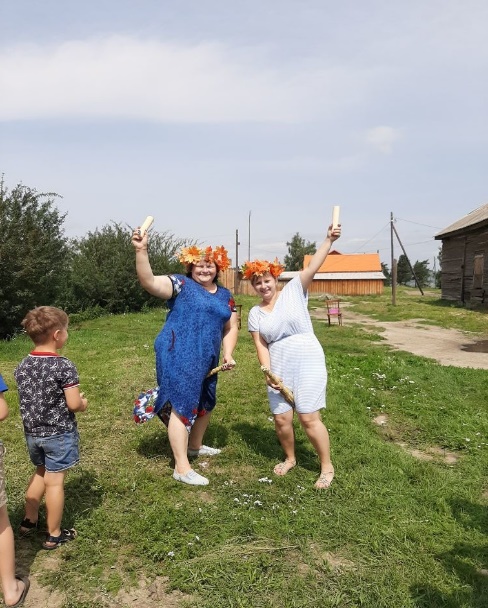 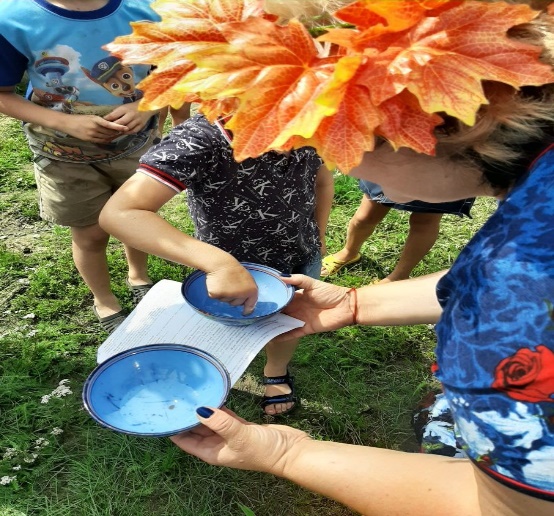 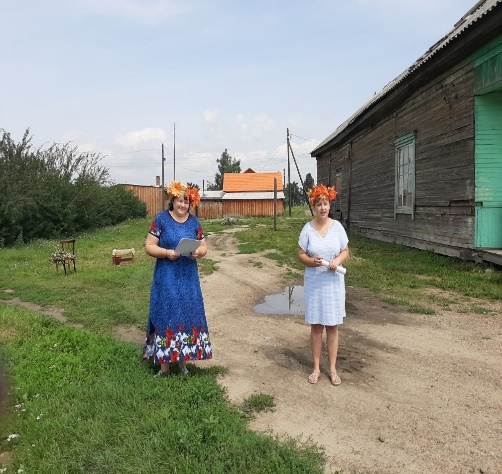 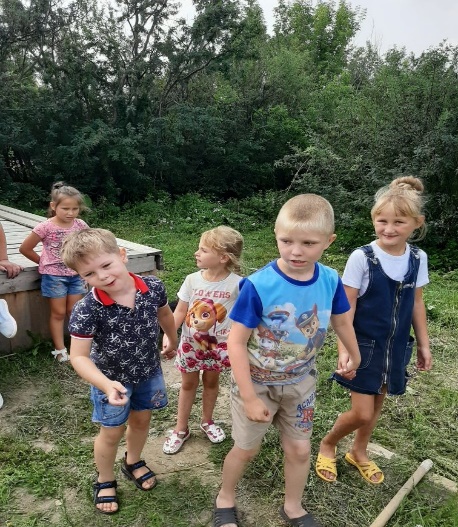 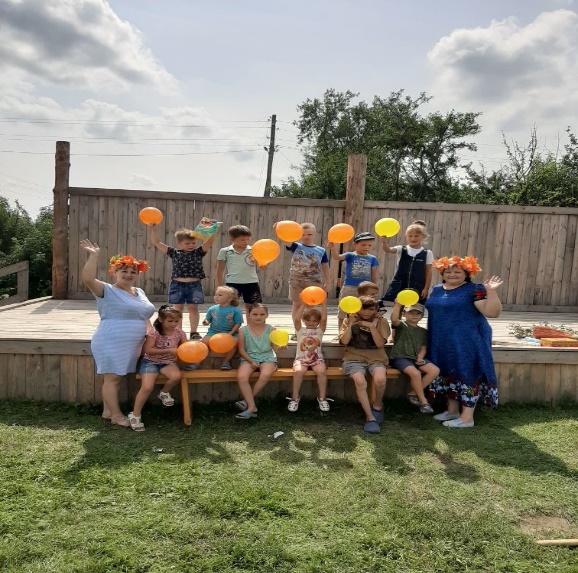 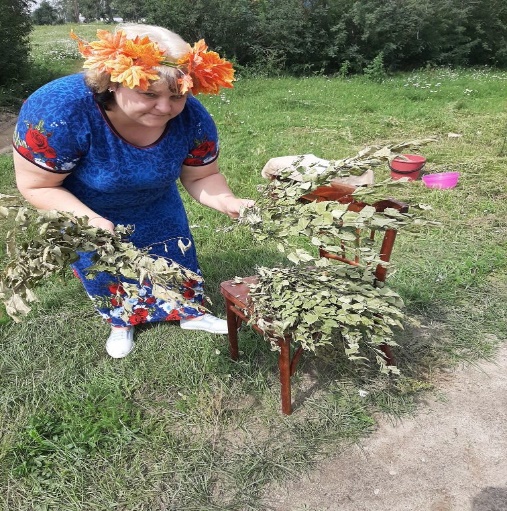 	Библиотекарь д. Буреть Коломиец В.В.1. Дата проведения 02 августа 2019 г.2. Форма и название мероприятия «Ильин день»3. Цель привить детям любовь к русскому фольклору, народным праздникам и обычаям.4. ЗадачиРасширять кругозор детей, их представления о народных праздниках, приметах и обрядах.5. Место проведения (организация, учреждение) д. Буреть6. Количество присутствующих35 человек7. Количество предоставленных (выставки)/выданных документов/нет8. Содержание или составные части мероприятия (Описание)Лето - это пора отдыха и праздников и веселья.  Прекрасная летняя погода позволила 2 августа совместно с клубом в д. Буреть провести игровое развлечение «Веселый праздник – Ильин день», чтобы познакомить детей с истоками праздника, его традициями,  приметами праздника, прививать  у ребят интерес к русской народной культуре, учить  бережному отношению к земле-матушке, к родной природе,  уважительному отношению к старшему поколению. Русский народ называл Илью хозяином дождя, грома и молний. Поэтому в программе красной нитью прошла тема дождя. Ребята пели песни о дожде, разгадывали загадки, играли в игры «Водоносы», «Лучшая командная работа», «Велогонки» и многие другие. В ходе мероприятия ребята приняли участие в интересных играх и конкурсах   способствовали созданию праздничного настроения и проявлению положительных  эмоций.9. Участвующие в подготовке и проведении мероприятия, Ф.И.О. сотрудников, или организации МО)Коломиец В.В.Верхотурова А.В.10. Ф.И О. ответственного за проведение и учетКоломиец В.В.